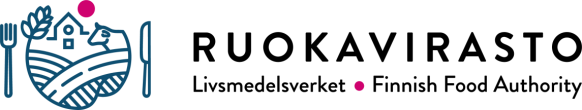 1. Perustiedot2. Selvitys päivittäistavarakauppapalvelun avustuksen käyttämisestä 1.1.2022 – 30.6.20233. Selvitys tuen jatkumisen tarpeellisuudesta4. Liitteet5. Allekirjoitukset, sitoumukset ja tietosuojaSELVITYSPÄIVITTÄISTAVARAKAUPPAPALVELUN AVUSTUKSEN KÄYTTÄMISESTÄVoit toimittaa selvityksen helposti ja nopeasti Hyrrä verkkoasiointipalvelussa, osoitteessa https://hyrra.ruokavirasto.fi/login.htmlVaihtoehtoisesti voit toimittaa selvityksen liitteineen sähköpostilla Ruokaviraston kirjaamoon, osoitteeseen kirjaamo@ruokavirasto.fi tai kirjepostina osoitteeseen Ruokavirasto ”Selvitys päivittäistavarakaupan avustuksen käyttämisestä”, PL 100, 00027 Ruokavirasto.Yrityksen nimiYrityksen nimiY-tunnusTukipäätöksen hankenumeroSelvityksen antajan nimiPuhelinnumeroSähköpostiosoiteSähköpostiosoiteSelvitys, mihin avustus on käytetty:Selvitys kaupassa tuotettavasta lisäpalvelusta: Postipalvelut        Käteisnosto        Apteekkipalvelut        Polttoaineen jakelu        Myymäläautopalvelu  Selvitys siitä, miten tärkeänä pidätte tämän kaltaisen tuen saamista toimintanne jatkamisen kannalta:Liite 1: Avustuksen saajan viimeksi vahvistettu tuloslaskelma ja tase.Vakuutamme tällä lomakkeella sekä liitteissä antamamme tiedot oikeiksi. Olemme tietoisia, että toimivaltaisella viranomaisella on oikeus tarkastaa liiketoimintaamme avustuksen ehtojen täyttymisen varmistamiseksi.Tiedot tallennetaan Hyrrä-tietojärjestelmään. Tietoja käytetään päivittäistavarakauppapalvelun avustuksen hallinnoinnissa seuranta ja raportointi mukaan lukien.  Niitä luovutetaan ulkopuolisille vain, jos laissa säädetyt edellytykset tietojen luovuttamiselle ovat olemassa. Tietoja voidaan luovuttaa esim. viranomaistehtävien hoitamista ja tieteellistä tutkimusta varten. Lisätietoja henkilötietojen käsittelystä saat Internetistä osoitteesta www.ruokavirasto.fi -> Tietoa meistä -> TietosuojaVakuutamme tällä lomakkeella sekä liitteissä antamamme tiedot oikeiksi. Olemme tietoisia, että toimivaltaisella viranomaisella on oikeus tarkastaa liiketoimintaamme avustuksen ehtojen täyttymisen varmistamiseksi.Tiedot tallennetaan Hyrrä-tietojärjestelmään. Tietoja käytetään päivittäistavarakauppapalvelun avustuksen hallinnoinnissa seuranta ja raportointi mukaan lukien.  Niitä luovutetaan ulkopuolisille vain, jos laissa säädetyt edellytykset tietojen luovuttamiselle ovat olemassa. Tietoja voidaan luovuttaa esim. viranomaistehtävien hoitamista ja tieteellistä tutkimusta varten. Lisätietoja henkilötietojen käsittelystä saat Internetistä osoitteesta www.ruokavirasto.fi -> Tietoa meistä -> TietosuojaPaikka ja aikaAllekirjoitus